Washington Parish CouncilOpen Spaces (Recreation, Allotments, Footpaths andConservation) CommitteeTo all Members of the Open Spaces (Recreation, Allotments, Footpaths and Conservation) Committee:Cllr S Buddell, Cllr B Hanvey, Cllr T Keech (Chairman) and Cllr J Luckin. NOTICE is hereby given, and Councillors are SUMMONED to attend a meeting of the Open Spaces Committee on:Monday 19th 2023 at 7:45pm in the Washington Village Memorial Hall (Doré Room)A G E N D AO/6/23/1     	To Receive and Approve apologies for absence.O/6/23/2	To Receive Declarations of Interest O/6/23/3	Minutes of the last meeting                             To Receive and Consider approval of the draft Minutes of the OSRA meeting on 22nd May 2023O/6/23/4	Public Speaking                             To Receive questions & comments from members of the public O/6/23/5	Outstanding Actions                             To Receive a report of Outstanding Actions from the meeting on 22nd May 2023O/6/23/6           Allotments:                              -Allotment Inspection Report June 2023: To Receive a report and Consider any                               recommendations for action                               -To Ratify Approval of a quotation for strimming vacant plots and clearing vegetation                              -To Report on the inspection of the Washington Scarlet apple tree for a Tree Protection                              Order.O/6/23/7           First Extension Graveyard                             To Receive June 2023 Inspection Report of the First Extension Graveyard and                              Consider any recommendations for action                             Washington Recreation Ground and Parish PropertyO/6/23/8          To Consider and Approve a quotation for the annual RoSPA Play Safety inspection. O/6/23/9          To Ratify Approval of a quotation of repairs in the Play Area and Recreation GroundO/6/23/10        To Note the May 2023 MUGA lights readingO/6/23/11        To Receive Reports on the Council’s AssetsO/6/23/12        Rampion 2: To Report any updates affecting the Washington Recreation Ground                            None received. This is a standing agenda itemO/6/23/13         Footpaths and Bridleways                             PROW Parish Report 2022/23: To Receive a Letter from the Cabinet Member for Environment and Climate Change and the annual Public Rights of Way (PROW) Parish Report, and Consider making comments.O/6/23/14        Conservation Issues: To Report on any conservation issues in the parish  O/6/23/15        Any other urgent Open Space, Recreation & Allotment and Footpaths &                              Conservation issues that may arise OR items for the next Agenda. O/6/23/16        To Appoint a Committee Member to minute the OSRA meeting in August 2023   O/6/23/17        Date and Time of next meetings                              Parish Council Meeting: Monday 3rd July 2023, 7:30pm                            Planning & Transport Committee: Monday 17th July 2023, 7:00pm                            Open Spaces Committee: Monday 17th July 2023, 7:45pmO/6/2/18             To Resolve under the Public Bodies (Admissions to Meetings) Act 1960, in accordance                             With Standing Orders to exclude the press and public on the grounds that the                            confidential matters to be discussed under the next item and could involve                             disclosure of privileged and sensitive information regarding Tenants and/or Staff                             which would be inappropriate to put in the public domain.               O/6/23/19        Review of Allotment Tenancy Agreement: To Consider any proposed changes to the                             agreement. 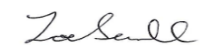                               Z Savill                             Clerk to Washington Parish Council                            13th June 2023Under the provisions of the Local Government Audit and Accountability Act 2014 (Openness of Local Government Bodies Regulations 2014), members of the public are permitted to film or record Council meetings to which they are permitted access, in a non-disruptive manner. By attending this meeting, it is deemed that you consent to this. A person or persons recording the parish meeting are reminded that the Public Speaking period is not part of the formal meeting and that they should take legal advice for themselves as to their rights to make any recording during that period